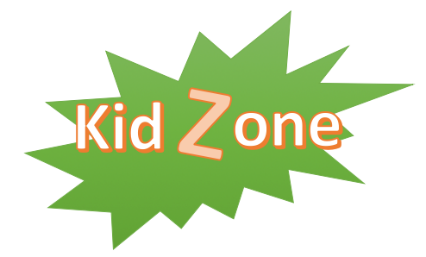 Breakfast & After School Child-Care Club Parental AgreementKidzone Breakfast Club - Breakfast club takes place every morning, 8 am – 8.40 am. Please complete the booking form below to secure a place. The cost is £4.00 which includes cereal, toast and a drink.*Emergency bookings will be considered if there is space available, but this cannot be guaranteed.Booking Form Kidzone Breakfast ClubChilds Name: __________________________________Parent/guardian DeclarationI confirm that the total hours I wish my child to attend are shown above and confirm that the information I have provided is correct.I also agree to the terms and conditions of the setting, if your child is booked in for these hours but does not attend these will still be payable at the full amount.Name of parent/guardian: _____________________________ Signed: ________________________Date: __________________________March 2020MondayTuesdayWednesdayThursdayFriday8th9th10th11th12th15th16th17th18th19th22nd23rd24th25th26thApril 2020MondayTuesdayWednesdayThursdayFriday12th – Inset Day13th14th15th16th19th 20th21st22nd23rd26th27th28th29th30th May 2020MondayTuesdayWednesdayThursdayFriday3rd – May Day4th5th6th7th10th11th12th13th14th17th18th19th20th21st24th25th26th27th28th June 2020MondayTuesdayWednesdayThursdayFriday7th 8th9th10th11th14th15th16th17th18th21st 22nd23rd24th25th 28th29th 30th July 2020MondayTuesdayWednesdayThursdayFriday1st 2nd5th6th7th8th9th12th13th14th15th16th19th20th21st22nd23rd